Pupil Premium Strategy: 2018-19
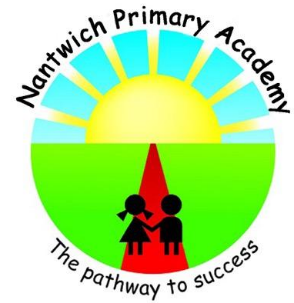 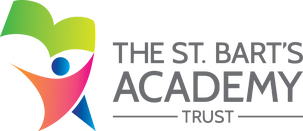 1. Summary information1. Summary information1. Summary information1. Summary information1. Summary information1. Summary informationSchoolNantwich Primary AcademyNantwich Primary AcademyNantwich Primary AcademyNantwich Primary AcademyNantwich Primary AcademyAcademic Year2018-2019Total PP budget92400Date of most recent PP Review20.6.2016Total number of pupils150 (as of 12.10.2018)Number of pupils eligible for PP68 (as of 12.10.2018)Date for next internal review of this strategy  July 20192. Current attainment – July 2018 2. Current attainment – July 2018 2. Current attainment – July 2018 2. Current attainment – July 2018 Pupils eligible for PP 
(school)Pupils not eligible for PP (national average)% achieving expected standard or above in reading, writing & maths% achieving expected standard or above in reading, writing & maths3640% making expected progress in reading (as measured in the school)  % making expected progress in reading (as measured in the school)  5250% making expected progress in writing (as measured in the school)  % making expected progress in writing (as measured in the school)  7180% making expected progress in mathematics (as measured in the school)  % making expected progress in mathematics (as measured in the school)  50703. Barriers to future attainment (for pupils eligible for PP) Academic barriers (issues to be addressed in school, such as poor oral language skills)3. Barriers to future attainment (for pupils eligible for PP) Academic barriers (issues to be addressed in school, such as poor oral language skills)3. Barriers to future attainment (for pupils eligible for PP) Academic barriers (issues to be addressed in school, such as poor oral language skills)3. Barriers to future attainment (for pupils eligible for PP) Academic barriers (issues to be addressed in school, such as poor oral language skills)AChildren entering school with poor Oracy and Communication skills. [As evidenced on DC Pro EYFS entry and exit data]Majority have general language difficulties (delayed language development)Some children with social communication difficulties or have speech/language difficultiesChildren entering school with poor Oracy and Communication skills. [As evidenced on DC Pro EYFS entry and exit data]Majority have general language difficulties (delayed language development)Some children with social communication difficulties or have speech/language difficultiesChildren entering school with poor Oracy and Communication skills. [As evidenced on DC Pro EYFS entry and exit data]Majority have general language difficulties (delayed language development)Some children with social communication difficulties or have speech/language difficultiesBReading gaps in learning: EYFS – from TAKS1 – TA informs that word-decoding, phonics skills and benchmarking basic reading skills are all identified weak areas for targeting.KS2 – QLA reveals that ‘Summarising main ideas from more than one paragraph’ and ‘Making inferences from the text, explaining and justifying inferences with evidence from the text, are two weak areas for targeting.Reading gaps in learning: EYFS – from TAKS1 – TA informs that word-decoding, phonics skills and benchmarking basic reading skills are all identified weak areas for targeting.KS2 – QLA reveals that ‘Summarising main ideas from more than one paragraph’ and ‘Making inferences from the text, explaining and justifying inferences with evidence from the text, are two weak areas for targeting.Reading gaps in learning: EYFS – from TAKS1 – TA informs that word-decoding, phonics skills and benchmarking basic reading skills are all identified weak areas for targeting.KS2 – QLA reveals that ‘Summarising main ideas from more than one paragraph’ and ‘Making inferences from the text, explaining and justifying inferences with evidence from the text, are two weak areas for targeting.CWriting gaps in learningEYFS – from TAKS1 – TA informs that sentence level work and vocabulary are two weak areas for targeting, as well as some specific skills such as finger-spacing, counting out words in a sentence; cognitive difficulties impacting on progress/retention of learning.KS2 – Awareness of audience and purpose, use of speech, stamina and pace of writing were three weakest areas identified by Stoke-on-Trent Moderators; In SPAG, combining words, phrases and clauses; verb forms, tense and consistency were two key areas identified via SPAG QLA.Writing gaps in learningEYFS – from TAKS1 – TA informs that sentence level work and vocabulary are two weak areas for targeting, as well as some specific skills such as finger-spacing, counting out words in a sentence; cognitive difficulties impacting on progress/retention of learning.KS2 – Awareness of audience and purpose, use of speech, stamina and pace of writing were three weakest areas identified by Stoke-on-Trent Moderators; In SPAG, combining words, phrases and clauses; verb forms, tense and consistency were two key areas identified via SPAG QLA.Writing gaps in learningEYFS – from TAKS1 – TA informs that sentence level work and vocabulary are two weak areas for targeting, as well as some specific skills such as finger-spacing, counting out words in a sentence; cognitive difficulties impacting on progress/retention of learning.KS2 – Awareness of audience and purpose, use of speech, stamina and pace of writing were three weakest areas identified by Stoke-on-Trent Moderators; In SPAG, combining words, phrases and clauses; verb forms, tense and consistency were two key areas identified via SPAG QLA.DMaths gaps in learningEYFS – from TAKS1 – TA informs that reasoning and problem-solving, independent use of learnt maths skills and facts are identified as weak areas for targeting.KS2 – Measurement, ratio and proportion, algebra and fractions were four weakest areas identified by NQLA Mathematics SATs AnalysisMaths gaps in learningEYFS – from TAKS1 – TA informs that reasoning and problem-solving, independent use of learnt maths skills and facts are identified as weak areas for targeting.KS2 – Measurement, ratio and proportion, algebra and fractions were four weakest areas identified by NQLA Mathematics SATs AnalysisMaths gaps in learningEYFS – from TAKS1 – TA informs that reasoning and problem-solving, independent use of learnt maths skills and facts are identified as weak areas for targeting.KS2 – Measurement, ratio and proportion, algebra and fractions were four weakest areas identified by NQLA Mathematics SATs AnalysisAdditional barriers (including issues which also require action outside school, such as low attendance rates)Additional barriers (including issues which also require action outside school, such as low attendance rates)Additional barriers (including issues which also require action outside school, such as low attendance rates)Additional barriers (including issues which also require action outside school, such as low attendance rates)EEmotional well-being of pupils – security and attachment, impulse control, resilience and determination, school readiness, value on placed on education (evidenced in observations, FSW case load, Boxall profiles).Emotional well-being of pupils – security and attachment, impulse control, resilience and determination, school readiness, value on placed on education (evidenced in observations, FSW case load, Boxall profiles).Emotional well-being of pupils – security and attachment, impulse control, resilience and determination, school readiness, value on placed on education (evidenced in observations, FSW case load, Boxall profiles).FAbility to support and consolidate learning outside of school (homework completion, frequency of reading) in conjunction with parental engagement; safeguarding factors.Ability to support and consolidate learning outside of school (homework completion, frequency of reading) in conjunction with parental engagement; safeguarding factors.Ability to support and consolidate learning outside of school (homework completion, frequency of reading) in conjunction with parental engagement; safeguarding factors.GSpecific learning issues / medical needs.Specific learning issues / medical needs.Specific learning issues / medical needs.4. Intended outcomes (specific outcomes and how they will be measured)4. Intended outcomes (specific outcomes and how they will be measured)Success criteriaADisadvantaged pupils to achieve in line with other pupils nationallyNPA PP 36% ARE combined (2018).National PP 70% combined (2018). Measured using termly / end of year data.The % of PP pupils achieving combined ARE by the end of KS2 is in line with, or above, national for other pupils – target of 70% (in line with National 2018).BAll PP pupils making excellent progress from their own starting points, to meeting personal targets. Measured and monitored termly using DCPro data and discussed in all Pupil Progress Meetings (PPMs) half-termly. All PP pupils making at least expected progress from their own starting points, to meeting personal targets, and 30% of pupils making better than expected progress across their time in school.CTo rapidly accelerate PP pupils’ vocabulary acquisition and application, via Whole School ‘Nick and Stick’ approach as well as investigate implementation of NELI, Word Aware and promising projects from EEF Toolkit, as well as targeted speech and language interventions. Monitor the progress of PP pupils against vocabulary objectives and discuss vocabulary objectives at PPMs. Assess also against Babcock No Nonsense and Spelling Assessment grids.Baseline Meeting ARE September 2018:End Reception – 33% (Speaking ELG | Reception July 2018)End Year 2 – 50% [Combined ARE Y2 (2017-2018]]Start Year 6 – 36%  [Combined ARE Y6 (2018 KS2 SATs]]Short Term Target – minimum 65% pupils at ARE in vocabulary objectives by July 2019.Longer Term Target – minimum 75% pupils at ARE in vocabulary objectives by July 2020.DTo increase the proportion of PP pupils achieving ARE at end of KS2 in reading to at least 70% (based on baseline 2018 DCPro data, pupil progress meetings, moderation), through use of Whole-School Reading Gems and reading interventions to target teaching of areas identified through QLA.70% of PP pupils achieving at least ARE in reading at end of Year 6 (and progress towards or beyond this target seen in all year groups across school – increasing % of ARE at the end of each year group).ETo increase the proportion of PP pupils achieving ARE in writing to 75% (measured through DCPro and KS2 Writing TA, pupil progress meetings, moderation), through investments in promising projects such as NELI, Word Aware and IPEEL (EEF Promising Projects).75% of PP pupils achieving at least ARE in writing at end of Year 6 (and progress towards or beyond this target seen in all year groups across school – increasing % of ARE at the end of each year group).FTo increase the proportion of PP pupils achieving ARE at end of KS2 in maths to at least 70% with aspirational target of 81% (based on baseline 2018 DCPro data, pupil progress meetings, moderation), through engaging in the SSIF Maths project and targeted teaching of areas identified through QLA.70% of PP pupils achieving ARE in mathematics at end of Year 6 (and progress towards or beyond this target seen in all year groups across school – increasing % at ARE at the end of each year group).5. Planned expenditure – Academic Year: 2018-195. Planned expenditure – Academic Year: 2018-195. Planned expenditure – Academic Year: 2018-195. Planned expenditure – Academic Year: 2018-195. Planned expenditure – Academic Year: 2018-195. Planned expenditure – Academic Year: 2018-195. Planned expenditure – Academic Year: 2018-195. Planned expenditure – Academic Year: 2018-19i. Quality of teaching for alli. Quality of teaching for alli. Quality of teaching for alli. Quality of teaching for alli. Quality of teaching for alli. Quality of teaching for alli. Quality of teaching for alli. Quality of teaching for allActionIntended outcomeWhat is the evidence and rationale for this choice?How will you ensure it is implemented well?Staff leadWhen will you review implementation?When will you review implementation?CostWord AwareTo rapidly accelerate PP pupils’ vocabulary acquisition and application.Proven high impact. EEF early language intervention evidence. All staff to be trained, with positive feedback from staff.CPD via SSIF Bid (JA)Focus with PPMs and Lesson Observations.Regular review within PDMs.EYFS Word Aware training.LB and JHTermlyTermlySSIF projectPreparing for LiteracyTo increase the proportion of PP pupils achieving ELG in reading and writing to at least 70%EEF evidence-based guidance reportInitial audit and then monitor progress against each recommendation area.SD and JHTermlyTermly£0Metacognition and self-regulated learningTo increase the proportion of PP pupils achieving ARE in writing to at least 75%EEF evidenced impactEEF guidance reportTraining and follow-on support from JC (SBMAT).FM and JCTermlyTermly£3500Guiding Maths projectTo increase the proportion of PP pupils achieving ARE in maths to at least 75%SSIF bidLead SSIF contact monitoring impact half-termlyKLTermlyTermlySSIF projectPlanning surgeries / subject lead coachingTo increase the proportion of PP pupils achieving ARE in reading, writing and maths to at least 75%EEF guidance reportSubject lead monitoring to ensure that coaching for planning, assessment and provision takes place with all staff.Subject leadsTermlyTermly£0QLA Targeted teaching planTo increase the proportion of PP pupils achieving ARE in reading, EGPS and maths to at least 75%QLA from ASP has identified gaps.QLA used to form part of discussions in PPMs to enhance targeted teaching and monitor according to areas identified through QLA.SLTTermlyTermly£0Total Budgeted Cost:Total Budgeted Cost:£ 3500£ 3500ii. Targeted support (2018-19)ii. Targeted support (2018-19)ii. Targeted support (2018-19)ii. Targeted support (2018-19)ii. Targeted support (2018-19)ii. Targeted support (2018-19)ii. Targeted support (2018-19)ii. Targeted support (2018-19)ii. Targeted support (2018-19)ii. Targeted support (2018-19)ii. Targeted support (2018-19)ii. Targeted support (2018-19)ii. Targeted support (2018-19)ii. Targeted support (2018-19)ii. Targeted support (2018-19)ActionIntended outcomeIntended outcomeWhat is the evidence and rationale for this choice?What is the evidence and rationale for this choice?How will you ensure it is implemented well?How will you ensure it is implemented well?Staff leadStaff leadWhen will you review implementation?When will you review implementation?When will you review implementation?When will you review implementation?CostCostA to ZTo increase % of PP pupils achieving GLD by end of reception in reading and writing.To increase % of PP pupils achieving GLD by end of reception in reading and writing.GLD data 2017-2018End of KS1/2 SATs resultsGLD data 2017-2018End of KS1/2 SATs resultsPlanned in to the timetable. Discussed at PPMs. Targeted use of TA.Planned in to the timetable. Discussed at PPMs. Targeted use of TA.JHJHHalf-TermlyHalf-TermlyHalf-TermlyHalf-Termly£2250£2250Early Talk BoostTo increase % of PP pupils having GLD in speech and language.To increase % of PP pupils having GLD in speech and language.Development mattersEYFS QLAEnd of KS1/2 SATs resultsDevelopment mattersEYFS QLAEnd of KS1/2 SATs resultsPlanned in to the timetable. Discussed at PPMs. Targeted use of TA.Planned in to the timetable. Discussed at PPMs. Targeted use of TA.JMJMHalf-TermlyHalf-TermlyHalf-TermlyHalf-Termly£2250£2250Wellcomm (S&L)To decrease % of PP pupils scoring below the expected chronological age of development.To decrease % of PP pupils scoring below the expected chronological age of development.Development mattersEYFS QLAEnd of KS1/2 SATs resultsDevelopment mattersEYFS QLAEnd of KS1/2 SATs resultsPlanned in to the timetable. Discussed at PPMs. Targeted use of TA.Planned in to the timetable. Discussed at PPMs. Targeted use of TA.JMJMHalf-TermlyHalf-TermlyHalf-TermlyHalf-Termly£2250£2250SALT Care PlansSpeech and language therapy outcomes identified on care plansSpeech and language therapy outcomes identified on care plansSALT team assessmentSALT team assessmentReview of care plans will suggest appropriate next steps.Review of care plans will suggest appropriate next steps.JMJMHalf-TermlyHalf-TermlyHalf-TermlyHalf-Termly£250£250Phonics InterventionTo pass the Year 1 phonics check. (85.2% in 2018) Target of 88.2% in 2019.To pass the Year 1 phonics check. (85.2% in 2018) Target of 88.2% in 2019.Phonics assessments.End of KS1/2 SATs results.Phonics assessments.End of KS1/2 SATs results.Planned in to the timetable. Discussed at PPMs. Use of learning mentor and TA.Planned in to the timetable. Discussed at PPMs. Use of learning mentor and TA.JMJMHalf-TermlyHalf-TermlyHalf-TermlyHalf-Termly£1200£1200Bespoke Y1 (Maths/Writing) and Y2 (Writing) Targeted Small Group InterventionsTo increase % of PP pupils achieving ARE or GDS by end of Year 2.To increase % of PP pupils achieving ARE or GDS by end of Year 2.DCPro Data (Baseline Sept. 2018) / End of KS1 SATs data / Sandwell TestDCPro Data (Baseline Sept. 2018) / End of KS1 SATs data / Sandwell TestPlanned in to the timetable. Discussed at PPMs. Use of learning mentor and TA.Planned in to the timetable. Discussed at PPMs. Use of learning mentor and TA.KLKLHalf-TermlyHalf-TermlyHalf-TermlyHalf-Termly£2400£2400Helicopter StoriesTo increase the proportion of PP pupils achieving ARE in writing to at least 75%.To rapidly accelerate PP pupils’ vocabulary acquisition and application.To increase the proportion of PP pupils achieving ARE in writing to at least 75%.To rapidly accelerate PP pupils’ vocabulary acquisition and application.Proven high impact – EEF early language intervention evidence.All staff trained with positive feedback from staff.Proven high impact – EEF early language intervention evidence.All staff trained with positive feedback from staff.Additional staff trained within the EYFS team.Support available from ES (maternity leave).Additional staff trained within the EYFS team.Support available from ES (maternity leave).JH (and ES)JH (and ES)TermlyTermlyTermlyTermly£350£350Pie Corbett EnglishTo increase the proportion of PP pupils achieving ARE in writing to at least 75% and increase GD to **% (from *%) of the whole cohort.To increase the proportion of PP pupils achieving ARE in writing to at least 75% and increase GD to **% (from *%) of the whole cohort.Previous evidence gathered across the MAT, and nationally, of high impact.Previous evidence gathered across the MAT, and nationally, of high impact.Focus within PPMs and Lesson Observations.Coaching during planning as needed.Book monitoring.Trust/NEP moderation.Focus within PPMs and Lesson Observations.Coaching during planning as needed.Book monitoring.Trust/NEP moderation.SDSDTermlyTermlyTermlyTermlyTBC if continuingTBC if continuingBRP (1-to-1)Pupils in Y3 and Y4 will move forward on their pathways.To increase % of pupils in Y3 and Y4 achieving ARE in reading by end of KS2.Pupils in Y3 and Y4 will move forward on their pathways.To increase % of pupils in Y3 and Y4 achieving ARE in reading by end of KS2.Phonics assessments.End of KS2 SATs results.PIVATs assessments.Phonics assessments.End of KS2 SATs results.PIVATs assessments.Planned in to the timetable. Discussed at PPMs. Targeted use of TA.Planned in to the timetable. Discussed at PPMs. Targeted use of TA.JMJMEvery 4 to 6 weeksEvery 4 to 6 weeksEvery 4 to 6 weeksEvery 4 to 6 weeks£350£350Pre/Post School Booster GroupsTo increase % of pupils achieving ARE or GDS at end of each year groupTo increase % of pupils achieving ARE or GDS at end of each year groupEnd of KS2 dataTeacher assessmentEnd of KS2 dataTeacher assessmentDC pro data and teacher assessments used to inform choices of targeted pupilsDC pro data and teacher assessments used to inform choices of targeted pupilsSSp/LB/JMSSp/LB/JMHalf-TermlyHalf-TermlyHalf-TermlyHalf-Termly£0£0Personal Interventions (Individual)To increase % of pupils achieving ARE or GDS at end of each year groupTo increase % of pupils achieving ARE or GDS at end of each year groupEnd of KS2 dataTeacher assessmentPIVATs dataEnd of KS2 dataTeacher assessmentPIVATs dataDC pro data and teacher assessments used to inform choices of targeted pupilsDC pro data and teacher assessments used to inform choices of targeted pupilsJMJMHalf-TermlyHalf-TermlyHalf-TermlyHalf-Termly£0£0Spelling ½ termly assessments and focusTo increase % of pupils achieving ARE or GDS in writing/EGPS at end of KS2To increase % of pupils achieving ARE or GDS in writing/EGPS at end of KS2Spelling analysisKS2 EGPS assessmentPIVATs dataSpelling analysisKS2 EGPS assessmentPIVATs dataDC pro data and teacher assessments used to inform choices of targeted pupilsDC pro data and teacher assessments used to inform choices of targeted pupilsJM/SDJM/SDHalf-TermlyHalf-TermlyHalf-TermlyHalf-Termly£0£0Readtheory.org comprehensionTo increase the % of PP pupils achieving ARE in reading at end of KS2.To increase the % of PP pupils achieving ARE in reading at end of KS2.Online reading comprehension tracker links to whole-school reading gemsOnline reading comprehension tracker links to whole-school reading gemsVP to lead on training staff how to use rt.org to track pupils reading skillsVP to lead on training staff how to use rt.org to track pupils reading skillsLBLBHalf-TermlyHalf-TermlyHalf-TermlyHalf-Termly£0£0Volcano in my TummyManagement of Anger by pupils is improved.Management of Anger by pupils is improved.Reduction in violent outburstsReduction in violent outburstsPlanned in to the timetable.Led by learning mentor.Planned in to the timetable.Led by learning mentor.JLBJLBHalf-TermlyHalf-TermlyHalf-TermlyHalf-Termly£600£600Three HousesChild voice emotional well-beingChild voice emotional well-beingEmotionally stableRaised self-esteemEmotionally stableRaised self-esteemPlanned in to the timetable.Led by learning mentor.Planned in to the timetable.Led by learning mentor.JLBJLBHalf-TermlyHalf-TermlyHalf-TermlyHalf-Termly£200£200Talking & Drawing TherapyOutlet to process and resolve trauma prevention, early intervention and recovery of mental health issuesOutlet to process and resolve trauma prevention, early intervention and recovery of mental health issuesEmotional well-beingEmotional well-beingPlanned in to the timetable.Led by learning mentor.Planned in to the timetable.Led by learning mentor.JLBJLBHalf-TermlyHalf-TermlyHalf-TermlyHalf-Termly£150£150Feelings TreeOutlet to explore feelings and resolve difficultiesOutlet to explore feelings and resolve difficultiesAnxiety is relieved and escalated incidents are prevented.Anxiety is relieved and escalated incidents are prevented.Planned in to the timetable.Led by learning mentor.Planned in to the timetable.Led by learning mentor.JLBJLBHalf-TermlyHalf-TermlyHalf-TermlyHalf-Termly£180£180Weekly Check InsOutlet to explore feelings and resolve difficultiesOutlet to explore feelings and resolve difficultiesAnxiety is relieved and escalated incidents are prevented.Anxiety is relieved and escalated incidents are prevented.Planned in to the timetable.Led by learning mentor.Planned in to the timetable.Led by learning mentor.JLBJLBHalf-TermlyHalf-TermlyHalf-TermlyHalf-Termly£30£30Daily Check InsOutlet to explore feelings and resolve difficultiesOutlet to explore feelings and resolve difficultiesAnxiety is relieved and escalated incidents are prevented.Anxiety is relieved and escalated incidents are prevented.Planned in to the timetable.Led by learning mentor.Planned in to the timetable.Led by learning mentor.JLBJLBHalf-TermlyHalf-TermlyHalf-TermlyHalf-Termly£300£300Games Club / Social LunchOutlet to explore feelings and resolve difficultiesOutlet to explore feelings and resolve difficultiesAnxiety is relieved and escalated incidents are prevented.Anxiety is relieved and escalated incidents are prevented.Planned in to the timetable.Led by learning mentor.Supported by staff member.Planned in to the timetable.Led by learning mentor.Supported by staff member.JLBJLBWeeklyWeeklyWeeklyWeekly£1200£1200Daily Meet and GreetOutlet to explore feelings and resolve difficultiesOutlet to explore feelings and resolve difficultiesAnxiety is relieved and escalated incidents are prevented.Anxiety is relieved and escalated incidents are prevented.Planned in to the timetable.Led by learning mentor.Supported by staff member.Planned in to the timetable.Led by learning mentor.Supported by staff member.JLBJLBWeeklyWeeklyWeeklyWeekly£75£75Games Club / Social LunchSocial interactions model positive behaviour / reflect on negative behaviourSocial interactions model positive behaviour / reflect on negative behaviourReduction in negative behaviour, positive social interactions, emotional well-beingReduction in negative behaviour, positive social interactions, emotional well-beingPlanned in to the timetable.Led by learning mentor.Planned in to the timetable.Led by learning mentor.JLBJLBWeeklyWeeklyWeeklyWeekly£1000£1000Individual Classroom / Small Group work raising Self-EsteemSupporting positive behaviour, resolving conflict, identifying and resolving barriers to learning, developing individual targeted supportSupporting positive behaviour, resolving conflict, identifying and resolving barriers to learning, developing individual targeted supportImproved behaviour and more confident learnersImproved behaviour and more confident learnersDC pro data and teacher assessments used to inform choices of targeted pupilsPlanned in to the timetable.Supported by learning mentor.DC pro data and teacher assessments used to inform choices of targeted pupilsPlanned in to the timetable.Supported by learning mentor.JLBJLBHalf-TermlyHalf-TermlyHalf-TermlyHalf-Termly£150£150Social snackRaises self-esteem, builds friendships and models positive behaviourRaises self-esteem, builds friendships and models positive behaviourReduction in negative behaviour, positive social interactions, emotional well-beingReduction in negative behaviour, positive social interactions, emotional well-beingLed by learning mentor.Supported by staff member.Led by learning mentor.Supported by staff member.JLBJLBHalf-TermlyHalf-TermlyHalf-TermlyHalf-Termly£100£100Bespoke Interventions Across Year GroupsTo increase % of pupils achieving ARE or GDS at end of each year group (RWM)To increase % of pupils achieving ARE or GDS at end of each year group (RWM)End of KS dataTeacher assessmentPIVATs dataEnd of KS dataTeacher assessmentPIVATs dataDC pro data and teacher assessments used to inform choices of targeted pupilsPlanned in to the timetable.Supported by learning mentor.DC pro data and teacher assessments used to inform choices of targeted pupilsPlanned in to the timetable.Supported by learning mentor.JLBJLBHalf-TermlyHalf-TermlyHalf-TermlyHalf-Termly£66000£66000Social storiesSupporting ASC children, to emotionally manage change / behaviourSupporting ASC children, to emotionally manage change / behaviourEmotional well-beingImproved positive behaviourEmotional well-beingImproved positive behaviourLed by learning mentor.Supported by staff member.Led by learning mentor.Supported by staff member.JLBJLBHalf-TermlyHalf-TermlyHalf-TermlyHalf-Termly£100£100Total Budgeted Cost:Total Budgeted Cost:Total Budgeted Cost:Total Budgeted Cost:£ 77868£ 77868£ 77868£ 77868iii. Other approaches (2018-2019)iii. Other approaches (2018-2019)iii. Other approaches (2018-2019)iii. Other approaches (2018-2019)iii. Other approaches (2018-2019)iii. Other approaches (2018-2019)iii. Other approaches (2018-2019)iii. Other approaches (2018-2019)iii. Other approaches (2018-2019)iii. Other approaches (2018-2019)iii. Other approaches (2018-2019)iii. Other approaches (2018-2019)iii. Other approaches (2018-2019)iii. Other approaches (2018-2019)iii. Other approaches (2018-2019)ActionActionIntended outcomeIntended outcomeWhat is the evidence and rationale for this choice?What is the evidence and rationale for this choice?How will you ensure it is implemented well?How will you ensure it is implemented well?Staff leadStaff leadWhen will you review implementation?When will you review implementation?When will you review implementation?When will you review implementation?CostAttendance intervention / Family Support workers/ Learning Mentors / SENCOAttendance intervention / Family Support workers/ Learning Mentors / SENCOTo ensure that PP pupils attendance rises above and remains above 96%.To ensure that PP pupils attendance rises above and remains above 96%. 2016-2017
Whole School PP + N 95.5%
Whole School PP – N 96% 2017-2018Whole School PP + N 95.2%Whole School PP – N 95.9% 2016-2017
Whole School PP + N 95.5%
Whole School PP – N 96% 2017-2018Whole School PP + N 95.2%Whole School PP – N 95.9%Attendance lead monitoring weekly.Attendance lead monitoring weekly.JLBJLBWeekly.Weekly.Weekly.Weekly.£10400Wider Opportunities (music) – LMT Brass Band / Choir / variousWider Opportunities (music) – LMT Brass Band / Choir / variousTo improve pupil confidence, memory and performance skills.To improve pupil confidence, memory and performance skills.Previous pupil voice evidences impact.Previous pupil voice evidences impact.Pupil voice.Pupil voice.LB and LHLB and LHTermlyTermlyTermlyTermly£1690SMSC opportunities (trips/visits) – variousSMSC opportunities (trips/visits) – variousTo broaden the life experiences of PP pupils and provide memorable experiences on which to base writing (improve proportion at ARE in writing).To broaden the life experiences of PP pupils and provide memorable experiences on which to base writing (improve proportion at ARE in writing).Previous school level data evidences very high impact.Previous pupil voice evidences impact.Previous school level data evidences very high impact.Previous pupil voice evidences impact.Pupil voice.Moderated pupil writing (NEP, SBMAT, Stoke-on-Trent)Pupil voice.Moderated pupil writing (NEP, SBMAT, Stoke-on-Trent)KL (and ES)KL (and ES)TermlyTermlyTermlyTermly£1210 subsidised tripsEnrichment after school clubsEnrichment after school clubsTo broaden the life experiences of PP pupils and provide memorable experiences on which to base writing (improve proportion at ARE in writing).To broaden the life experiences of PP pupils and provide memorable experiences on which to base writing (improve proportion at ARE in writing).Pupil voice, best value for money. Sports lead will also provide evidence and rationale.Pupil voice, best value for money. Sports lead will also provide evidence and rationale.Pupil voice.Moderated pupil writing (NEP, SBMAT, Stoke-on-Trent)Pupil voice.Moderated pupil writing (NEP, SBMAT, Stoke-on-Trent)FMFMTermlyTermlyTermlyTermlySport Premium FundingBooster clubs – Teacher and TA led.Booster clubs – Teacher and TA led.To offer support for learning beyond the school day for targeted pupils in all year groups. To increase % of pupils achieving ARE or GDS at end of each year group (RWMTo offer support for learning beyond the school day for targeted pupils in all year groups. To increase % of pupils achieving ARE or GDS at end of each year group (RWMOutcomes at end of KS2 and combined ARE. Teacher assessments fall more in line with outcomes due to rigorous tracking and analysis.Outcomes at end of KS2 and combined ARE. Teacher assessments fall more in line with outcomes due to rigorous tracking and analysis.Data tracking.Monitoring records.PPMs.Data tracking.Monitoring records.PPMs.Teachers and TA’sTeachers and TA’sHalf-termlyHalf-termlyHalf-termlyHalf-termly£0Computing CPD for all staff / DC Pro / FFTComputing CPD for all staff / DC Pro / FFTTo ensure staff are confident in the planning and assessment of the computing and ICT curriculumTo ensure staff are confident in the planning and assessment of the computing and ICT curriculumAssessment of computing across the year groups will be tracked and staff will feel more confident in the delivery of this subject area.Assessment of computing across the year groups will be tracked and staff will feel more confident in the delivery of this subject area.Staff voiceQuestionnairesAssessment trackerStaff voiceQuestionnairesAssessment trackerTeachers and TA’sTeachers and TA’sSpring Term (then on-going as needed)Spring Term (then on-going as needed)Spring Term (then on-going as needed)Spring Term (then on-going as needed)PDM time + £150Total Budgeted Cost:Total Budgeted Cost:Total Budgeted Cost:Total Budgeted Cost:£13450£13450£13450Combined Cost:Combined Cost:Combined Cost:Combined Cost:£94818£94818£948187. Additional detailIn this section you can annex or refer to additional information which you have used to support the sections above.Four NPA teachers lead, support and develop staff in other schools across the SBMAT as network leads, increasing sharing of outstanding practice across the Trust and within school. School leaders and management attending SBMAT training, in conjunction with outside agencies such as University of Worcester and Chrysalis Leadership.